Formulaire de dépôt d’un projet de recherche Comité d’éthique de la recherche en Dépendances, Inégalités sociales et Santé publique (CÉR – DIS)Le conseil d’administration du CIUSSS Centre-Sud de l’île de Montréal a donné le mandat au comité d’éthique de la recherche en Dépendances, Inégalités sociales et Santé publique (CÉR-DIS) d’évaluer les dimensions éthiques des projets de recherche dans les domaines des dépendances, des inégalités sociales, de la santé publique et de la déficience intellectuelle et des troubles du spectre de l’autisme. Pour ce faire, le CÉR se guide sur les principaux textes régulateurs canadiens et québécois en éthique de la recherche.Le CÉR vous remercie de bien vouloir compléter le formulaire avec la plus grande attention, le dater et le signer, puis joindre tous les documents nécessaires à l’examen afin de faciliter le processus d’évaluation et d’en réduire les délais.Le dossier complet devra parvenir au CÉR par courrier électronique et en 10 exemplaires papier au plus tard deux semaines avant sa réunion mensuelle.Une liste indicative des documents à joindre au formulaire est disponible à la fin du document.Les membres du CÉR vous invitent à les rencontrer afin d’échanger sur le projet que vous menez et sur ses enjeux éthiques. Souhaitez-vous présenter votre projet aux membres du CÉR au cours de leur prochaine réunion ? Oui	 Non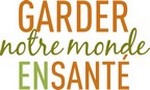 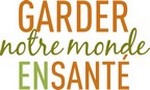 Informations généralesTitre du projet de recherche  Chercheur principalCoordonnées	Nom, prénom : 	Titre, affiliation : 	Adresse postale : 	Téléphone :  	Courriel : Situation  Vous détenez une attestation de recherche de l’établissement auquel est rattaché le CÉR (DSP, INSPQ, CSSSJM, CSSSSOV, CRDM-IU) Vous détenez une attestation de recherche d’un autre établissement ou d’une université, précisez :  Vous ne détenez pas d’attestation de recherche mais êtes parrainé par un chercheur de l’établissement auquel est rattaché le CÉR Précisez le nom et les coordonnées du chercheur qui vous parraine : Si vous êtes étudiant, précisez le programme : Membres de l’équipe de recherche Veuillez indiquer le nom et l’affiliation de chacun des autres membres de l’équipe de recherche et mentionner leur rôle dans le projet de recherche (étudiants, co-chercheurs, collaborateurs, agents de recherche, techniciens, etc.)	Joignez les CV des chercheurs (chercheur principal et co-chercheurs)Votre étude prévoit-elle le recours à des sous-contractants (firme de sondage ou de saisie de données, personnels d’autres établissements, personne chargée de la transcription des entrevues, etc.) ? 	
 Non	 Oui - Comment comptez-vous vous assurer de leur respect des principes éthiques énumérés dans le présent formulaire ? Joignez les contrats ou protocoles d’entente ainsi que les engagements à la confidentialitéResponsable des communications avec le CÉR (si différent du chercheur principal)Nom, prénom : Titre, affiliation : Téléphone :  	Courriel : Caractéristique du projet de rechercheDomaine de recherche principal Recherche en dépendances		 Recherche sur les inégalités sociales Recherche en santé publique 		 Autre, précisez : Caractéristiques du projet (plusieurs propositions peuvent s’appliquer) Recherche  Recherche sur dossier Recherche constituant une prolongation, une sous-étude ou une étude de suivi d’un projet déjà approuvé par le CÉR Autre, précisez : Établissements et autres milieux concernés par le projet (plusieurs propositions peuvent s’appliquer) Direction régionale de santé publique du CIUSSS-Centre-Sud de Montréal Institut national de santé publique (INSPQ) Centre de réadaptation en dépendance de Montréal – Institut Universitaire CSSS Jeanne-Mance – Centre Affilié Universitaire CSSS Sud-Ouest-Verdun Centre de réadaptation en déficience intellectuelle et troubles du spectre de l’autisme Autre milieux (écoles, organismes communautaires, etc.) Précisez Joignez les avis de convenance institutionnelle ou les lettres d’appui des établissements ou autres milieux concernés ou indiquez la date de réception prévue pour ces documents. Échéancier envisagéDate de début du projet de recherche : Date de fin du projet de recherche : Validité scientifique – Pertinence – Compétence des chercheursÉvaluation scientifique du projet, préalable et obligatoire Par quelle instance la validité scientifique de votre projet a-t-elle été étudiée?  Un comité de pairs reconnu Évaluateurs externes à l’unité d’appartenance du chercheur principal  Autre, précisez : Joignez une copie des commentaires des évaluateurs.Pertinence du projet de rechercheRésumé du projet (250 mots)Principaux objectifsVeuillez présenter brièvement les objectifs généraux de votre recherche, tout en précisant plus spécifiquement sa pertinence sociale. Méthodes/Instruments de mesures et d’évaluationTypes d’instruments utilisés pour la collecte de données (ex. grille d’observation, guide entrevues, questionnaires, tests, etc.)Précisez leur forme (ex. entrevue individuelle, groupe de discussion, dirigée, semi-dirigée, ouverte, présentielle, administration par courrier, téléphone, etc.) Joignez une copie au moins préliminaire de ces instruments, à titre indicatif. La version définitive pourra être transmise au CÉR en temps opportun. Validation des instruments de rechercheLes instruments ont-ils fait l’objet de pré-test?  Oui	 Non, expliquez :  Dans le cas d’une traduction, décrire les procédures de traduction et d’adaptation des instruments à la population étudiée : Les instruments proposés présentent-ils les qualités métriques requises pour la population à l’étude?  Oui	 Non, expliquez : Quels outils (méthode, stratégie) prévoyez-vous utiliser pour l’analyse des données (ex. : méthodes statistiques) ? À la lumière des résultats des projets de recherche se rapprochant de celui que vous comptez entreprendre, pouvez-vous expliciter comment votre projet contribuera à l’avancement des connaissances ? Votre projet bénéficie-t-il du support d’organisations associées ou proches des groupes où vous comptez recruter vos sujets de recherche ?  Oui	 NonLe cas échéant, joignez une copie des lettres d’appuiÉvaluations éthiques antérieures ou en coursD’autres CÉR ont-ils évalué ou évaluent-ils le projet de recherche ?  Oui	 NonLesquels ? Joignez l’ensemble de la communication avec les autres CÉR et, le cas échéant, une copie des évaluations éthiques.FinancementLe cas échéant, joignez les preuves d’octroi de fonds (lettre de l’organisme subventionnaire). Dans tous les cas, joignez le détail du budget consacré au projet de recherche. Nom de l’établissement dans lequel sont/seront déposés et gérés les fonds de recherche : 3.	Respect de la justice et intégration à la recherche3.1	Population à l’étudeQuel est le profil des participants ? Cochez les cases correspondantes Hommes	 Femmes	 Majeurs aptes Majeurs inaptes 	 Mineurs Usagers du système de santé et de services sociaux Membres du personnel de l’établissement  Personnes concernées par un programme particulier, précisez :   Le projet cible-t-il des groupes ethniques, raciaux ou linguistiques ? Le cas échéant, précisez :  Autres, précisez : Combien de participants envisagez-vous recruter dans chaque établissement en cause ? À quel titre (Intervenant, patient, etc.) ? Quelle serait la durée de leur participation au projet ? Complétez le tableau suivant :Décrivez étape par étape la nature, la durée et le lieu de la participation des sujets pressentis.Si votre étude vise des groupes ou des individus vulnérables, présentez les mesures que vous comptez prendre pour protéger leurs intérêts tout au long de la recherche (ex. obtention de leur assentiment, respect de leurs droits, etc.). Veuillez présenter et justifier vos critères d’inclusion et d’exclusion de populations ou d’individus qui pourraient participer à votre étude.Ces critères requièrent-ils un accès aux dossiers d’usagers ?  Oui	 NonLa sélection des participants potentiels requiert-elle de compléter des questionnaires ou de passer des tests?  Oui 	 NonLe projet de recherche nécessite-t-il l’utilisation de ressources matérielles du ou des établissements en cause ? Non	 Oui, indiquez pour quelle durée dans chacun des établissements Le projet de recherche nécessite-t-il le concours de ressources humaines du ou des établissements en cause ? (ex. identification des participants potentiels, contact initial, accès aux dossiers des usagers, accès à une base ou à une banque de donnée sous la responsabilité d’un établissement) Non	 Oui Indiquez pour quelle durée pour chaque personne dans chacun des établissements Aux fins de leur approbation, le budget et, le cas échéant, les contrats (de service, de consultation etc.) ont-ils été déposés dans chacun des établissements ? Oui	 NonRespect de l’autonomie des participants à la rechercheConsentement individuel libre et éclairéSi la participation directe d’individus est requise par l’étude, comment comptez-vous obtenir leur consentement et vous assurer que ce consentement aura été obtenu de manière libre et éclairée ? Veuillez répondre aux questions suivantes.Le cas échéant, indiquez le nom et la fonction de la ou des personnes responsables du contact initial avec les sujets pressentis. Quelles sont les modalités du contact initial : comment obtiendrez-vous les coordonnées des participants et comment prendrez-vous contact avec eux ? Indiquez le nom et la fonction de la ou des personnes responsables du recrutement. Indiquez, étape par étape, le processus de sollicitation et de recrutement, ainsi que les informations données aux sujets pressentis. Quelles sont les modalités relatives à la sollicitation et au recrutement des sujets pressentis ? Cochez la ou les cases correspondantes. Lettre/courriel	 Téléphone	 Approche directe (ex. : consultation) Matériel publicitaire (ex. : annonce, affiche, dépliant publicitaire, publicité électronique, vidéo) Communication interne (ex. : intranet, babillards) Communication externe (ex. : journal, périodique, télévision, radio, Internet) Autres, précisez : Joignez une copie du ou des outils utilisés (ex. Lettre, script téléphonique, courriel, etc.). Existe-t-il une relation professionnelle de type employé-employeur entre les sujets de recherche pressentis et le chercheur ?  Non	 Oui, précisez les moyens prévus pour assurer le consentement libre et éclairé des sujets pressentis. Existe-t-il une relation client-professionnel entre les sujets de recherche pressentis et le chercheur ?  Non	 Oui, précisez les moyens prévus pour assurer le consentement libre et éclairé des sujets pressentis. Existe-t-il une relation étudiant-professeur entre les sujets de recherche pressentis et le chercheur ?  Non	 Oui, précisez les moyens prévus pour assurer le consentement libre et éclairé des sujets pressentis. La recherche requiert-elle l’accord de la communauté à laquelle appartiennent les participants ? Non	 Oui, précisez (ex. le Conseil de bande dans le cas des populations autochtones) et joignez les documents requis. Si la recherche implique la participation de mineurs ou de majeurs inaptes, elle relève de l’application de l’article 21 du Code civil du Québec. Comment envisagez-vous obtenir le consentement : du titulaire de l'autorité parentale ou du tuteur (pour le mineur)  du mandataire, du tuteur ou du curateur (pour le majeur inapte) Prévoyez-vous verser une indemnité compensatoire aux participants ? Non	 Oui, Indiquez le montant ou tout autre type de compensation (remboursement des frais de transport, etc.), la forme retenue (ex. : certificat cadeau) et précisez les modalités de son versement, y compris si le participant se retire du projet. Le personnel responsable du recrutement ou du consentement, recevra-t-il une gratification ou une prime en fonction du nombre de sujets recrutés ?  Non 	 Oui, décrire comment, combien et pourquoi.  Formulaires d’information et de consentementVos formulaires d’information et de consentement contiennent-ils les informations pertinentes contenues à l’aide-mémoire / modèle ?  Oui	 Non, veuillez justifier l’absence de ces éléments.  Dans certains cas, la loi peut vous obliger à révéler certaines informations à des tiers (ex. Signaler un cas d’abus ou toute autre situation de compromission au sens des articles 38 et 39 de la Loi sur la protection de la jeunesse). Avez-vous prévu une clause à cet effet dans le formulaire de consentement ? Oui	 Non	 Ne s’applique pasJoignez les formulaires d’information et de consentementUtilisation secondaire des données de recherche identificatoiresPrévoyez-vous utiliser les données collectées à d’autres fins que celles du présent projet de recherche ?  Oui 	 Non, passez aux questions de la section 5.À quelles fins ? Recherche, indiquez le nombre de projets envisagés  Autre, précisez : 4.1.13.3	L’utilisation secondaire des données de recherche, justifie-t-elle leur conservation prolongée ? Non	 Oui, indiquez la durée de conservation envisagée : 4.1.13.4	Les données seront-elles utilisées secondairement par : L’équipe de recherche actuelle	 Des chercheurs externes, précisez : 4.1.13.5	L’utilisation secondaire des données portera-t-elle sur la même thématique que le projet de recherche actuel ? Oui	 Non, précisez : Respect de la vie privée et protection de la confidentialitéRespect de la vie privéeRecherche sur dossiersLe projet de recherche implique-t-il un accès à des dossiers déjà constitués ?  Non  Oui	Si oui, lesquels ? Dossiers médicaux 		 Dossiers de la RAMQ	 Dossiers du ficher MedÉcho Dossiers de recherche		 Autre, précisez : Les sujets de recherche pressentis seront-ils identifiés à partir de dossiers détenus par des chercheurs liés au projet (dossiers médicaux, dossiers de recherche, banques de sujets, etc.)  Non 	 OuiSi oui, les personnes en cause ont-elles consenti à cette utilisation secondaire ?  Oui	 Non, justifiez : Le projet de recherche doit-il être autorisé par le directeur des services professionnels ou à défaut, le directeur général d’un établissement en cause ?  Non  Oui, précisez : par la Commission d’accès à l’information ?  Non  Oui, précisez : Protection de la confidentialitéComment la confidentialité des renseignements permettant d’identifier les participants au projet sera-t-elle assurée tout au long du projet, y compris lors de la diffusion des résultats ? Les renseignements seront dénominalisés (codés) Les renseignements seront complètement anonymisés Les renseignements collectés seront anonymes dès leur collecte   Les renseignements seront conservés en toute sécurité. Précisez le lieu de conservation et le nom de la personne ou de l’établissement responsable de la conservation de ces renseignements. Précisez :  Autre (ex. : signature d’un engagement à la confidentialité par les membres de l’équipe de recherche). Précisez : Qui sont les personnes qui auront accès aux renseignements permettant d’identifier les participants au projet ? Ces personnes ont-elles signé un engagement à la confidentialité ?  Oui, joignez une copie		 NonDans certains cas, la loi peut vous obliger à révéler certaines informations à des tiers (ex. Signaler un cas d’abus ou toute autre situation de compromission au sens des articles 38 et 39 de la Loi sur la protection de la jeunesse). Dans le cas où vous seriez confronté à une telle situation, quelle stratégie comptez-vous utiliser ? 	Conservation et destruction des données de la rechercheSous quelle forme les données de la recherche seront-elles conservées ? (cochez toutes les cases qui s’appliquent) Fichiers informatiques		 Papier		 Fichiers numériques Enregistrement vidéo		 Enregistrement audio Autre, précisez :  Ne s’applique pas Quelle est la durée de conservation des données de la recherche ? Où seront conservées ces données ? Si les données de la recherche doivent être détruites, quels sont les modes de destruction envisagés (selon leur format) ? Risques, inconvénients et avantagesRisquesIl est possible que la recherche permette d’identifier des sujets en situation de crise particulière ou aiguë. Dans certaines circonstances, il peut aussi arriver que le processus de recherche induise – à travers un questionnaire, une entrevue, etc. - une telle situation chez certains sujets. Le respect des principes éthiques en matière de  protection des sujets peut  inclure la mise en place de procédures spéciales destinées à assister les individus en situation de détresse particulière ou aiguë que la recherche aurait pu induire ou permettre d’identifier, incluant les cas visés par la Loi de la protection de la jeunesse.Quels sont les risques potentiels pour les sujets de recherche pressentis (ex : risques psychologiques, physiques, associés à l’identité culturelle, sociaux, professionnels, économiques, etc.) ? Ne s’applique pasQuels sont les risques potentiels pour d’autres ? (famille, sous-population concernée, société, établissement/milieu, etc.) Ne s’applique pasQuelles sont les mesures prévues pour éviter, prévenir et réduire les risques ? (ex : ressources auxquelles vous pourriez faire appel; qualification des membres de l’équipe de recherche, etc.). Identifiez s’il y a lieu les personnes ou les organismes susceptibles de venir en aide aux participants. Ne s’applique pasUne découverte fortuite (Ex. problème de santé mentale, physique, situation d’abus, etc.) est-elle possible ? Non 	 Oui, quelles sont les mesures de suivi et le retour d’information éventuel envisagés ? Le projet comporte-t-il des risques pour les membres de l’équipe de recherche ?  Non 	 Oui, précisez : InconvénientsQuels sont les inconvénients associés au projet de recherche pour les participants et leur entourage (ex : durée de la participation, anxiété, fatigue, inconfort, etc.) ?  Ne s’applique pasQuels sont les inconvénients potentiels pour d’autres personnes impliquées ? (famille, sous-population concernée, société, établissement/milieu, etc.).  Ne s’applique pasQuelles sont les mesures prévues afin d’éviter, de prévenir et de réduire les inconvénients ?  Ne s’applique pasAvantagesQuels sont les avantages espérés pour les sujets de recherche pressentis ?  Ne s’applique pasQuels sont les avantages espérés pour les groupes présentant les mêmes caractéristiques ?  Ne s’applique pasAu terme du projet de recherche, quels bénéfices autres que l’acquisition de connaissances générales ou de connaissances théoriques prévoyez-vous pour les usagers ou les intervenants des établissements en cause ?  Ne s’applique pasAutresLa participation au projet de recherche peut-elle favoriser l’accès du participant à des soins ou à un programme ? Non 		 Oui, précisez :  Ne s’applique pasLa participation au projet de recherche peut-elle retarder l’accès du participant ou d’autres personnes (ex. : patients) à un soin ou à un programme ? Non 		 Oui, précisez :  Ne s’applique pasDiffusion des résultats de la rechercheDans plusieurs cas, les retombées, positives ou non, d’une recherche dépendront notamment de la qualité de la diffusion des résultats. Dans cet esprit, le retour vers les populations concernées peut constituer un des avantages qu’elles retireront de l’étude. Par contre, la diffusion mal conçue de résultats pouvant nourrir la discrimination ou l’exclusion pourrait se révéler un inconvénient grave pour les personnes ou les groupes visés.Veuillez présenter brièvement votre stratégie de diffusion des résultats de recherche, en détaillant, au besoin, les efforts spécifiques que vous comptez faire auprès des milieux et des participants.Résultats individuels, s’il y a lieu : Résultats généraux de la recherche : Diffusion auprès des milieux concernés par la recherche : Diffusion auprès des participants à la recherche : Autre : Si la diffusion des résultats attendus de l’étude peut potentiellement porter préjudice à des individus, des groupes ou des communautés, décrivez les mesures que vous comptez prendre pour annuler ou minimiser ces risques.  Ne s’applique pasRespect des devoirs des chercheurs en matière d’intégritéL’un des chercheurs liés au projet ou l’un des membres de sa famille retirera-t-il un bénéfice personnel, de nature financière ou autre, de sa participation au projet ? Non 	 Oui, précisez : L’un des chercheurs liés au projet ou l’un des membres de sa famille a-t-il un lien financier ou autre avec le commanditaire (ex. : employé, membre du conseil d’administration, etc.)  Non 	 Oui, précisez :  Les données résultant de l’étude (actifs de propriété intellectuelle) pourraient-elle être valorisées par l’octroi d’une licence ou la vente des droits à une entreprise et la création d’une entreprise dérivée ?  Non	 Oui, y a-t-il des intérêts commerciaux ? De quelle nature ? Selon votre évaluation, un ou des membres du comité d’éthique devrait-il s’abstenir de participer à l’étude de votre projet à cause de potentiels conflits d’intérêt ? Non 	 Oui, précisez : Banques de recherche Une banque de recherche diffère du seul support informatique ou autre de conservation des données de recherche (base de données). Elle suppose 1) qu’il y ait collecte, conservation et distribution de son contenu et 2) et que ce contenu servira à plusieurs projets de recherche – dans une perspective de pérennité. D’après « Pour une conciliation des intérêts de la recherche et le respect de la dignité des personnes qui s’y prêtent », Rapport du Comité interministériel sur l’encadrement éthique de la recherche et la protection des sujets de recherche, décembre 2007, disponible en ligne à http://ethique.msss.gouv.qc.ca/site/191.391.0.0.1.0.phtmlSi le projet nécessite l’utilisation d’une banque existante, complétez la section 1 ci-dessous, puis passez à la section 2. S’il implique la constitution d’une banque, complétez la section 2.SECTION 1Quel est le nom de la banque utilisée ? Joignez la politique de la banque.Indiquez le nom et les coordonnées du fiduciaire de la banque utilisée : Les personnes ayant contribué à la banque ont-elles déjà donné leur consentement dans le cadre d’un projet du même type que le vôtre ? Non 	 Oui, joignez une copie du formulaire de consentement utilisé à cette fin.SECTION 2Indiquez le nom du fiduciaire de la banque (individu ou institution) : Indiquez le nom de la personne qui sera responsable des activités de la banque, si cette personne n’est pas le fiduciaire : Précisez le ou les lieux de la banque : Disposez-vous d’une politique établissant les règles et les procédures de fonctionnement de la banque (y compris, le cas échéant, les modes opératoires normalisés) ?Non	Oui, joignez la politique et indiquez si les points suivants sont couverts :La présentation de la banque (ex. : nature, destination, vocation, direction) Oui	 NonLa collecte (ex. : processus d’approvisionnement, procédures préalables à la mise en banque) Oui	 NonLes règles en matière de traitement, de conservation et de destruction du contenu de la banqueOui	 NonLes règles concernant l’accès au contenu de la banque et l’utilisation de ce contenuOui	 NonLes mesures de sécurité concernant la conservation du contenu de la banque, l’accès à ce contenu et la destruction de celui-ci, y compris le système de gestion de la qualitéOui	 NonLes règles en matière de consentementOui	 NonQuelle sera la nature du contenu de la banque ? Liste de sujets de recherche	 Données sociodémographiques Données médicales	 Données génétiques Matériel biologique d’origine humaine	 Verbatim d’entrevues Données issues de matériel biologique d’origine humaine Photos, enregistrements visuels ou enregistrements sonores Autre, précisez : Comment la banque sera-t-elle constituée ? Cochez la ou les cases correspondantes. À l’occasion d’une consultation ou d’une prestation de soins Par l’intermédiaire de projets de recherche Par l’intermédiaire de dons post mortem Par l’intermédiaire de départements de pathologie Autre, précisez : Quel sera le degré de confidentialité des renseignements personnels ou des données issues du matériel biologique d’origine humaine à l’intérieur de la banque ? Données ou renseignements nominalisés	 Données ou renseignements dénominalisés Données ou renseignements anonymisés	 Données ou renseignements anonymesQuel sera le degré de confidentialité du contenu de la banque utilisé par des chercheurs ou distribué à ceux-ci ? Cochez la ou les cases correspondantes ? Contenu nominalisé	 Contenu dénominalisé Contenu anonymisé	 Contenu anonymeLa mise en place de mesures de sécurité (ex. : contrôle d’accès, mot de passe, contrôle d’introduction, système d’alarme) est-elle prévue ? Non 	 Oui, précisez : Quelle est la durée prévue de la conservation de la banque ? Les modalités relatives à la destruction du contenu de la banque sont-elles fixées ? Non 	 Oui, précisez : Autres enjeux éthiques à signaler au CÉR ?Engagement du chercheur principal À titre de chercheur principal, je, soussigné, confirme que toutes les informations inscrites au présent formulaire, au devis et aux documents annexés sont exactes.Nom, prénom du chercheur responsable -------------------------------------------------------------Signature (obligatoire)	------------------------------------------------------------
DateCommentaires du chercheur principal ou de l’équipe de rechercheENGAGEMENT À LA CONFIDENTIALITÉTitre de la recherche : Chercheur principal : Nom, titre, affiliation(s) : Cochercheurs : Collaborateurs : Conditions de l’engagement :Je, soussigné, chercheur ou collaborateur menant le projet de recherche mentionné ci-dessus, m’engage formellement à :Assurer la protection et la sécurité des données, qui seront recueillies et consultées par l’équipe de recherche, et les conserver dans un lieu sécuritaire;Ne discuter des renseignements confidentiels recueillis dans le cadre de ce projet de recherche qu’avec les membres de l’équipe;Ne pas utiliser les données recueillies dans le cadre de ce projet à d’autres fins que celles prévues par le devis de recherche;Ne pas utiliser, de quelque manière que ce soit, les données qu’on nous aura explicitement demandé d’exclure de l’ensemble des données recueillies;Prendre les dispositions nécessaires pour protéger l’identité des personnes sur qui porte l’information et en empêcher l’identification accidentelle, tant lors du traitement et de l’analyse des données que lors de la diffusion des résultats de la recherche.Je comprends  que je suis passible de sanctions si je contreviens aux obligations mentionnées ci-haut.Chercheur principal : Co-chercheur(s) :Assistant(s) de recherche :ENGAGEMENT DES CHERCHEURS À LA TENUE D’UNE LISTE DES SUJETS DE RECHERCHE RECRUTÉSTitre de la recherche : Chercheur principal : Nom, titre, affiliation(s) : Je m’engage par la présente à tenir, pour une période de douze mois suivant la fin de mon projet, une liste des sujets de recherche dont l’accès sera réservé uniquement aux personnes autorisées à recevoir les renseignements qu’il contient. Cette liste doit comprendre :le nom de la personne ou un système de codification en tenant lieu ;les coordonnées de la personne ;le titre ou numéro du projet de recherche ;les dates de début et de fin de la participation d’une personne au projet de recherche.Cette liste vise à prévenir, éviter ou réduire les risques liés à la recherche, à cerner une situation de sursollicitation ou d’exploitation des participants à la recherche et répond aux exigences ministérielles en matière d’éthique et d’intégrité scientifique.La liste doit répondre aux mêmes exigences de protection de la confidentialité que les autres renseignements personnels collectés aux fins de la recherche.AUTORISATIONDIFFUSION DES RENSEIGNEMENTS PERSONNELS NOMINATIFS DES CHERCHEURSEn présence d’un cas avéré de manquement à l’intégrité scientifique ou à l’éthique ou d’une plainte fondée à mon égard, je consens à ce que soient communiqués aux autorités compétentes des renseignements personnels qui sont nominatifs au sens de la loi.Nom et signature du chercheur principalLISTE DES DOCUMENTS À JOINDRE AU FORMULAIREVeuillez, s’il vous plaît, joindre les documents suivants :Rapport de l’évaluation scientifique du projet, préalable et obligatoire		Résumé du projet de recherche		Devis de recherche, complet et daté		CV des membres de l’équipe de recherche, à jour et datés		Et, lorsque la situation s’applique :Avis de convenance institutionnelle ou lettre d’appui des établissements ou organismes partenaires de 	
recherche		Démarches entreprises auprès d’autres CÉR		Outils utilisés en vue du recrutement des participants (courriels, affiches, fascicules, 	
scripts téléphoniques, etc.)		Guides d’entrevue, questionnaires destinés aux sujets pressentis		Formulaire d’information et de consentement, daté		Formulaire d’engagement des chercheurs à la confidentialité		Autorisations nécessaires (Commission d’accès à l’information, DSP, etc.)		Preuve d’octroi de fonds (ex. FRQ, IRSC, CRSH….)		Budget détaillé		Contrats avec des sous-contractants		Politique de gestion d’une banque de recherche existante ou constituée à l’occasion de ce projet		Tout autre document jugé pertinent pour l’examen éthique		Consentement à la diffusion de ses renseignements personnels nominatifs par le chercheur 		No de référence donné par le CÉR Envoyer à :Coordination du Comité d’éthique de la recherche 
Dépendances, Inégalités sociales et Santé publique66, rue Ste-Catherine EstMontréal, H2X 1K6514-527-9565 poste 3013david.lecuyer.ccsmtl@ssss.gouv.qc.caDate du dépôt du dossier au CÉR Envoyer à :Coordination du Comité d’éthique de la recherche 
Dépendances, Inégalités sociales et Santé publique66, rue Ste-Catherine EstMontréal, H2X 1K6514-527-9565 poste 3013david.lecuyer.ccsmtl@ssss.gouv.qc.caDate de réunion du CÉREnvoyer à :Coordination du Comité d’éthique de la recherche 
Dépendances, Inégalités sociales et Santé publique66, rue Ste-Catherine EstMontréal, H2X 1K6514-527-9565 poste 3013david.lecuyer.ccsmtl@ssss.gouv.qc.caIl est essentiel que vous répondiez à toutes les questions du formulaire en évitant de simplement vous reporter au protocole. Vulgarisez le plus possible pour les membres non scientifiques du CER. Veuillez garder à l’esprit que les membres du CER ne sont pas, pour la plupart, des experts dans votre spécialité.Source de financementNom de l’organismeMontant Organisme subventionnaire public provincialOrganisme subventionnaire public fédéralMinistère provincialMinistère fédéralIndustrie privéeFondation caritativeFinancement interneAutre TOTALLieu (établissement, organisme, ville, etc.)Majeurs aptesMajeurs aptesMajeurs aptesMajeurs inaptesMajeurs inaptesMajeurs inaptesMineursMineursMineursNombreÀ quel titre ?Durée de la participationNombreÀ quel titre ?Durée de la participationNombreÀ quel titre ?Durée de la participationNomSignatureDateNomSignatureDateNomSignatureDateNomSignatureDateNomSignatureDateNomSignatureDateNomSignatureDateNomSignatureDate